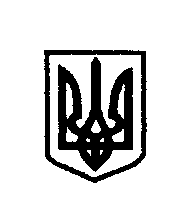 У К Р А Ї Н А В И К О Н А В Ч И Й  К О М І Т Е Т ПОЛЯНИЦЬКОЇ СІЛЬСЬКОЇ РАДИП Е Р Е Л І К питань, включених в протоколі № 4від 18  БЕРЕЗНЯ      2021 року.№ п/п                          Назва рішень                                                Індекс                                      Дата             _____________________________________________________________________________________ Про розподіл обов’язків між  сільським головою,секретарем сільської ради ,  заступником сільського голови та керуючою справами (секретарем) виконавчого комітету.Доповідає :  керуюча справами (секретар) виконкому Гринюк Н.М. Про  роботу ЦНАП Поляницької  сільської ради  за 2020рік  та відповідний період 2021 року.Доповідає : начальник відділу ЦНАП  Шеверак Р.В.  Про проведення  весняної толоки по благоустрою  та  санітарній очистці  населених пунктів   Поляницької сільської ради  . Доповідає : начальник СКП «Поляницякомунсервіс» Щербюк М.В. 4. Про закріплення території обслуговування за закладами дошкільної   та загальної середньої освіти Поляницької  сільської ради на 2020/2021 навчальний рік.   Доповідає : начальник відділу освіти , культури, молоді та спорту  Кіщук Г.Д. 5.Про затвердження  фактичної мережі   закладів  дошкільної , загальної середньої освіти  Поляницької сільської ради  на 2020/2021  навчальний рік  .Доповідає : начальник відділу освіти , культури, молоді та спорту  Кіщук Г.Д.6.  Про затвердження мережі закладів культури Поляницької сільської ради  на 2021 рік Доповідає : начальник відділу освіти , культури, молоді та спорту  Кіщук Г.Д.7. Про направлення клопотання  про присвоєння   звання  «Мати-героїня» . Доповідає :  керуюча справами (секретар) виконкому Гринюк Н.М.                                                 8. Про присвоєння  поштової адреси.Доповідає: секретар сільської ради  Васількова Х.Ю. 9. Про затвердження графіків  особистого прийому громадян .  Доповідає : начальник загального відділу  Петрик О.Ю.                                      10.Про надання дозволу на розміщення тимчасових споруд    для провадження підприємницької діяльності .  Доповідає : начальник відділу ДАБК  Бойко В.Д. 11.Про дозвіл на випас худоби .  Доповідає: керуюча справами (секретар) виконкому Гринюк Н.М.                     12. Про виплату одноразової допомоги особам яким виповнилось 90 і більше років Доповідає : начальник відділу соціальної підтримки  та надання соціальних послуг  Андрейків Г.Б.  13.Про виплату одноразової грошової допомоги дітям з  інвалідністю . Доповідає : начальник відділу соціальної підтримки  та надання соціальних послуг  Андрейків Г.Б.  14.Про виплату надбавки до пенсії ветеранам ОУН-УПА     .  Доповідає : начальник відділу соціальної підтримки  та надання соціальних послуг  Андрейків Г.Б.  15.Про надання  одноразової грошової допомоги  на поховання .    Доповідає : начальник відділу соціальної підтримки  та надання соціальних послуг  Андрейків Г.Б.  16.Про надання одноразових грошових допомог Доповідає : начальник відділу соціальної підтримки  та надання соціальних послуг  Андрейків Г.Б.  Про надання  допомоги хворим,які отримують програмний гемодіалізна 2021-2022 роки  Доповідає : начальник відділу соціальної підтримки  та надання соціальних послуг  Андрейків Г.Б.  18 .Різне 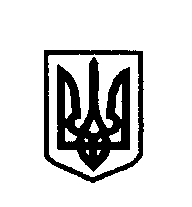        УКРАЇНА                                           виконавчий комітет                                  ПОЛЯНИЦЬКої  СІЛЬСЬКої РАДи             нАДВІРНЯНСЬКОГО РАЙОНУ ІВАНО-фРАНКІВСЬКОЇ ОБЛАСТІ    ПРОТОКОЛ  № 2Від 28 січня   2021 року                     Розпочато засідання о 14-00 год                                                                                                                   с.Поляниця                                                          Закінчено засідання о 16-00 год          Брали участь у засіданні:Сільський     голова          М.М.Поляк 	         Секретар сільської ради    Х.Ю.Васількова Начальник  відділу ДАБК  В.Д.Бойко Начальник  відділу надання соціальних послуг  Г.Б.Андрейків                                                                                     Члени виконкому:Гавюк Ганна Василівна ;Поляк  Назар Васильович ;Кіщук Галина Дмитрівна  ;Микулець Михайло Михайлович ;Мілян Людмила Григорівна ;Марійчин Андрій Андрійович ;Санкович  Марія Василівна  ; Крицкалюк  Мирослава Василівна ; Щерб’юк Мирослава Василівна ;Томуняк  Ганна Олександрівна ;Рогів Марія Василівна ;Сидорюк Дмитро Петрович ;Тимофій Параска  Василівна  ;   Мочерняк Василина Дмитрівна Бойчук Євдокія Василівна ; ПОРЯДОК ДЕННИЙ ЗАСІДАННЯ:1.СЛУХАЛИ: Про звернення громадян  до виконавчого комітету Поляницької  сільської ради   за 2020 рік .ДОПОВІДАЄ:   начальник загального відділу  Петрик О.Ю. ВИСТУПИЛИ:   Гавюк Г.В., Поляк Н.В.  Ставимо на голосування : за дане питання  члени виконкому  проголосували:  за- 17   проти – немає, утр. – немає ; ВИРІШИЛИ: Рішення сільвиконкому № 10 /додається/«Про звернення громадян  до виконавчого комітету Поляницької  сільської ради   за 2020 рік»2.СЛУХАЛИ: Про встановлення розміру допомоги на поховання . ДОПОВІДАЄ:   Секретар сільської ради Васількова Х.Ю.  ВИСТУПИЛИ:     Гавюк Г.В. Ставимо на голосування : за дане питання  члени виконкому  проголосували:  за- 17   проти – немає, утр. – немає ; ВИРІШИЛИ: Рішення сільвиконкому № 11 /додається/                          «Про   встановлення розміру допомоги на поховання«3.СЛУХАЛИ: Про  затвердження висновку опікунської ради ДОПОВІДАЄ:   Секретар сільської ради  Васількова Х.Ю. ВИСТУПИЛИ:  Тимофій П.В. Ставимо на голосування : за дане питання  члени виконкому  проголосували:  за- 17   проти – немає, утр. – немає ; ВИРІШИЛИ: Рішення сільвиконкому №12 /додається/                          « Про затвердження висновку опікунської ради »4. СЛУХАЛИ: Про  направлення клопотання  про присвоєння почесного звання «Мати-героїня».ДОПОВІДАЄ:  Секретар сільської ради  Х.Ю.Васількова      ВИСТУПИЛИ:  Гавюк Г.В.   Ставимо на голосування : за дане питання  члени виконкому  проголосували:   за- 17,   проти – немає, утр. – немає ; ВИРІШИЛИ: Рішення сільвиконкому № 13 /додається/«Про направлення клопотання    про присвоєння звання  «Мати –Героїня» .5. СЛУХАЛИ: Про створення адміністративної комісії .ДОПОВІДАЄ: Поляницький сільський голова Поляк М.М.      ВИСТУПИЛИ:      Ставимо на голосування : за дане питання  члени виконкому  проголосували:   - за 17   проти – немає, утр. – немає ; 14 /додається/«Про  створення адміністративної комісії »6. СЛУХАЛИ: Про присвоєння поштової адреси  .ДОПОВІДАЄ: Секретар сільської ради  Васількова Х.Ю.       ВИСТУПИЛИ:   Марійчин А.А. ,Бойчук Є.В.    Ставимо на голосування : за дане питання  члени виконкому  проголосували:  - Мельничук Т.Є. на  житловий  будинок   в с.Поляниця  уч.  Прелуки №  542 - за 17   проти – немає, утр. – немає ; -  Панасюк О.В. на  житловий  будинок   в с.Поляниця  уч.  Прохідний №544 - за 17   проти – немає, утр. – немає-  Молдавчук Р.І.. на  житловий  будинок   в с.Поляниця  уч.  Центр №75 А  - за 17   проти – немає, утр. – немає-   Скабелко С.І.  на  житловий  будинок   в с.Поляниця  уч.  Прохідний 2  №339 а - за 17   проти – немає, утр. – немає-  Стефак П.І. на  житловий  будинок   в с.Поляниця  уч.  Вишні №545 - за 17   проти – немає, утр. – немає-  Стефак В.В.  на  житловий  будинок   в с.Поляниця  уч.  Вишні №545 А - за 17   проти – немає, утр. – немає-  Ковальський О.І.  на  житловий  будинок   в с.Бистриця   уч.  Довжинець № 75 А - за 17   проти – немає, утр. – немає- Косюк У.Д.  на  житловий  будинок   в с.Бистриця  уч.  Центр №104 Ж - за 17   проти – немає, утр. – немає-  ТзОВ «Буковель»  на  житловий  будинок  з вбудованими приміщеннями   в с.Поляниця  уч. Вишні 547 - за 17   проти – немає, утр. – немаєВИРІШИЛИ: Рішення сільвиконкому № 15 /додається/«Про  присвоєння поштової адреси» 7.СЛУХАЛИ: Про  присвоєння  поштової адреси  ПС 35/10 Кв «Поляниця»АТ «Прикарпаттяобленерго»  в с.Поляниця  участок  Росіш . ДОПОВІДАЄ:   Секретар сільської ради  Васількова Х.Ю. ВИСТУПИЛИ:  Тимофій П.В. Ставимо на голосування : за дане питання  члени виконкому  проголосували:  за- 17   проти – немає, утр. – немає ; ВИРІШИЛИ: Рішення сільвиконкому №16 /додається/                          «Про  присвоєння  поштової адреси  ПС 35/10 Кв «Поляниця»АТ «Прикарпаттяобленерго»  в с.Поляниця  участок  Росіш .» 8.СЛУХАЛИ: Про надання  дозволу    на розміщення тимчасових споруд для провадження підприємницької діяльності .ДОПОВІДАЄ: В.Д.Бойко –  начальник відділу державного архітектурно-будівельного контролю  виконавчого  комітету сільської ради.ВИСТУПИЛИ:   Поляк М.М.  Тимофій П.В. Ставимо на голосування : за дане питання  члени виконкому  проголосували:-  ФОП  Лейбюк М.П.     -  за- 17,   проти – немає, утр. – немає ( терміном на  пів року); - ФОП   Ненашев  Є.В.   - за-  немає ,   проти – 7 , утр. –10;(рішення не прийнято )-  ФОП  Дедерчук М.Б.    - за- немає,   проти – 15, утр. –  2  (рішення не прийнято);-ФОП  Пантелюк І.М.   - за- 17,   проти – немає, утр. – немає ( терміном на  пів року);  ВИРІШИЛИ: Рішення сільвиконкому № 17 /додається/                          «Про надання  та продовження  дії   дозволу на розміщення тимчасової споруди для провадження підприємницької діяльності ».    9.СЛУХАЛИ: Про  дозвіл на   розміщення зовнішньої реклами .ДОПОВІДАЄ: В.Д.Бойко – начальник відділу державного архітектурно-будівельного контролю  виконавчого  комітету сільської ради.  ВИСТУПИЛИ: Поляк М.М. Ставимо на голосування : за дане питання  члени виконкому  проголосували:  ТзОВ «Лідер –ІФ»  - за 17 , проти – немає  , утр.- немає ;(рішення не прийнято)ВИРІШИЛИ: Рішення сільвиконкому №18 /додається/                          «Про дозвіл на розміщення зовнішньої реклами ».10.СЛУХАЛИ: Про надання одноразової грошової допомоги .ДОПОВІДАЄ: начальник відділу надання  соціальних послуг  Андрейків Г.Б.   .ВИСТУПИЛИ:  Михайлюк  В.Я. , Поляк Н.В., Гавюк Г.В. П.1 Ставимо на голосування : за дане питання  члени виконкому  проголосували:   Курчук Марія Василівнам      - за-17, проти – немає  , утр.- немає; ( надано допомогу в  розмірі 2,0 тис. грн. дві  тисячі гривень.) Сугай  Наталії Іванівні      - за-17, проти – немає  , утр.- немає; ( надано допомогу в  розмірі 3,0 тис. грн. три тисячі гривень.)   Грабівчук Ганна Василівна       - за-17, проти – немає  , утр.- немає; ( надано допомогу в  розмірі 1,0 тис. грн. одна  тисяча  гривень.) Грабівчук Надія Михайлівна      - за-17, проти – немає  , утр.- немає; ( надано допомогу в  розмірі 1,0 тис. грн. одна  тисяча гривень.)  Семчук Марія Богданівна       - за-17, проти – немає  , утр.- немає; ( надано допомогу в  розмірі 2,0 тис. грн. дві тисячі гривень.)   Дедерчук Марія Миколаївна       - за-17, проти – немає  , утр.- немає; ( надано допомогу в  розмірі 2,0 тис. грн. дві тисячі гривень.) Яремчук Анастасія  Михайлівна        - за-17, проти – немає  , утр.- немає; ( надано допомогу в  розмірі 1,5 тис. грн. тисячу пятсот  гривень.)Білусяк Любов Василівна        - за-17, проти – немає  , утр.- немає; ( надано допомогу в  розмірі 2,5 тис. грн. дві тисячі п’ятсот  гривень.)Білусяк Галина Андріївна       - за-17, проти – немає  , утр.- немає; ( надано допомогу в  розмірі 1,5 тис. грн. тисячу п’ятсот гривень.) Павлюк Наталія Юріївна        - за-17, проти – немає  , утр.- немає; ( надано допомогу в  розмірі 1,5 тис. грн. тисячу п’ятсот  гривень.) Савчин Світлана Дмитрівна        - за-17, проти – немає  , утр.- немає; ( надано допомогу в  розмірі 2,0 тис. грн. дві тисячі гривень.)Гросул Гафія Федорівна       - за-17, проти – немає  , утр.- немає; ( надано допомогу в  розмірі 2,0 тис. грн. дві тисячі гривень.) Смеречук Марія Дмитрівна        - за-17, проти – немає  , утр.- немає; ( надано допомогу в  розмірі 2,0 тис. грн. дві тисячі гривень.)Яремчук Оксана Дмитрівна        - за-17, проти – немає  , утр.- немає; ( надано допомогу в  розмірі 2,0 тис. грн. дві тисячі гривень.) Максимчук Мирон Юрійович        - за-17, проти – немає  , утр.- немає; ( надано допомогу в  розмірі 2,0 тис. грн. дві тисячі гривень.) Яремчук Володимир Васильович        - за-17, проти – немає  , утр.- немає; ( надано допомогу в  розмірі 2,0 тис. грн. дві тисячі гривень.)П.2 Ставимо на голосування : за дане питання  члени виконкому  проголосували: Марчук Марії Василівні        - за-17, проти – немає  , утр.- немає; ( надано допомогу в  розмірі1,5тис. грн.  тисячу п’ятсот гривень.) П.3 Ставимо на голосування : за дане питання  члени виконкому  проголосували:     Ткачук Іван Іванович - за-17, проти – немає  , утр.- немає; ( надано допомогу в  розмірі 5,0тис. грн. пять тисячі гривень.)П.4 Ставимо на голосування : за дане питання  члени виконкому  проголосували:  Буній Марія Гнатівна - за-17, проти – немає  , утр.- немає; ( надано допомогу в  розмірі 0,5тис. грн. пятьсот  гривень.)Буній Василь Богданович - за-17, проти – немає  , утр.- немає; ( надано допомогу в  розмірі 0,5тис. грн. пятьсот  гривень.)ВИРІШИЛИ: Рішення сільвиконкому № 19 /додається/                          «Про надання одноразової грошової допомоги».11СЛУХАЛИ: Про надання допомоги на поховання  .ДОПОВІДАЄ: Васількова Х.Ю. секретар сільської  ради  .ВИСТУПИЛИ:   Поляк Н.В.П.1 Ставимо на голосування : за дане питання  члени виконкому  проголосували:  Мураховська Л.С.    - за-17, проти – немає  , утр.- немає; ( надано допомогу в  розмірі 4,0 тис. грн. чотири тисячі гривень.)ВИРІШИЛИ: Рішення сільвиконкому № 20/додається/                          «Про надання допомоги на поховання».Поляницький сільський голова                                     М.М.Поляк  